Section 1:Ecosystem: _____________________________Draw and label a picture of your ecosystemCategorize your biotic elements in your ecosystem under the following headings. List any things you changed or added to your ecosystem during the project. Include a minimum of five.What are some things you noticed changing in your ecosystem?  Why do you think these changes happened?Water CycleDescribe and draw or use a photo from your ecosystem to show how the water cycle worked in your ecosystem. 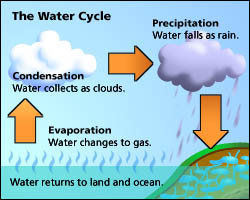 Carbon Cycle Use pictures/photos form your ecosystem and words to show evidence of the carbon cycle in your ecosystem. 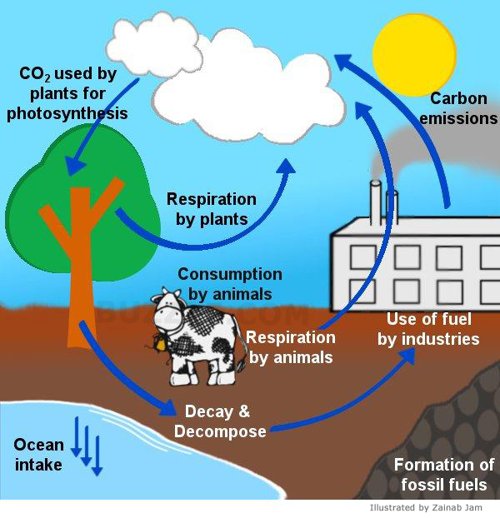 Graphing and Data AnalysisAnalyze two types of data you collected from your ecosystem.  Make a graph or chart graph paper or the computer to show the changes.  For example: water and plant growth or food and organism weight. Write down what you noticed about your graph’s results and explain to the best of your ability the reason for these results.  Attach to this sheet. What could you have done differently to make your ecosystem more successful?Make a list of the sources of error that may have caused the results to be different from expectations. Section 2: Comparing the self-sustaining ecosystem with the non-self-sustaining eco system:Comparing the self-sustaining ecosystem with the non-self sustaining ecosystemComparing the self-sustaining ecosystem with the non-self sustaining ecosystemName: ___________________________Section 3Do you think ecosystems are fragile, stable, or adaptable? Why? ____________________________________________________________________________________________________________________________________________________________________________________________________________________________________________________________________________________________________________________________________________________________________________________________________________________________________How does one ecosystem in an environment affect other ecosystems? ____________________________________________________________________________________________________________________________________________________________________________________________________________________________________________________________________________________________________________________________________________________________________________________________________________________________________What can happen when a new population is introduced into an ecosystem? ____________________________________________________________________________________________________________________________________________________________________________________________________________________________________________________________________________________________________________________________________________________________________________________________________________________________________Why can organisms in an ecosystem share the same habitat but not the same niche? ____________________________________________________________________________________________________________________________________________________________________________________________________________________________________________________________________________________________________________________________________________________________________________________________________________________________________Choose one species of organism from your ecosystem and use it to show your understanding of the process of natural selection. (use observational and/or empirical data collected in class)____________________________________________________________________________________________________________________________________________________________________________________________________________________________________________________________________________________________________________________________________________________________________________________________________________________________________________________________________________________________________________________________________________________________________________________________________________________________________________________________________________________________________________________________________________________________________________________________________________________________________________________________________________________________________________________________________________________________________________________________________________________________________________________________________________________________________________________________________________________________________________________________________________________________________________________________________________________________________________________________________________________________________________________________________________________________________________________________________________________________________________________________________________________________________________________________________________________________________________________________________________________________________________________________________________________________________________________________________________________________________________________________________________________________________________________________________________________________________________________________________________________________________________________________________________________________________________________________________________________________________________________Ecosystems Lab Assignment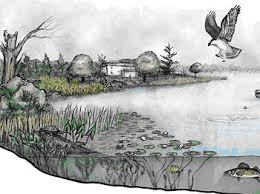 Name:Division:Date:What did you put in your ecosystem at the beginning?  List everything, including  material type and amountWhat did you put in your ecosystem at the beginning?  List everything, including  material type and amountAbiotic ElementsBiotic ElementsProducersConsumersDecomposersDateChanges: additions/subtractionsReason for ChangeChanges you noticed (Include data: observational and/or empirical)Why do you think they happened?(contributing factors)Changes I would makeReason for changeBiodiversityBiodiversitySelf-sustainingNon-self sustainingConclusionConclusionIn my opinion, the __________________________ ecosystem is a better example of biodiversity because…__________________________________________________________________________________________________________________________________________________________________________________________________________________________________________________________________________________________________________________________________________________________________________________________________________________________________________________________________________________________________________________________________________________________________________________________________________________________________________________________________________________________________________________________________________________________________________________________________________________________________________________________________________________________In my opinion, the __________________________ ecosystem is a better example of biodiversity because…__________________________________________________________________________________________________________________________________________________________________________________________________________________________________________________________________________________________________________________________________________________________________________________________________________________________________________________________________________________________________________________________________________________________________________________________________________________________________________________________________________________________________________________________________________________________________________________________________________________________________________________________________________________________Energy TransferEnergy TransferSelf-sustainingNon-self sustainingConclusionConclusionIn my opinion, the __________________________ ecosystem is a better example of energy transfer because…________________________________________________________________________________________________________________________________________________________________________________________________________________________________________________________________________________________________________________________________________________________________________________________________________________________________________________________________________________________________________________________________________________________________________________________________________________________________________________________________________________________________________________________________________________________________________________________________________________________________________________________________________________________________________________________________________________________________________In my opinion, the __________________________ ecosystem is a better example of energy transfer because…________________________________________________________________________________________________________________________________________________________________________________________________________________________________________________________________________________________________________________________________________________________________________________________________________________________________________________________________________________________________________________________________________________________________________________________________________________________________________________________________________________________________________________________________________________________________________________________________________________________________________________________________________________________________________________________________________________________________________Food WebsFood WebsSelf-sustainingNon-self sustainingConclusionConclusionIn my opinion, the __________________________ ecosystem is a better example of food webs because…________________________________________________________________________________________________________________________________________________________________________________________________________________________________________________________________________________________________________________________________________________________________________________________________________________________________________________________________________________________________________________________________________________________________________________________________________________________________________________________________________________________________________________________________________________________________________________________________________________________________________________________________________________________________________________________________________________________________________In my opinion, the __________________________ ecosystem is a better example of food webs because…________________________________________________________________________________________________________________________________________________________________________________________________________________________________________________________________________________________________________________________________________________________________________________________________________________________________________________________________________________________________________________________________________________________________________________________________________________________________________________________________________________________________________________________________________________________________________________________________________________________________________________________________________________________________________________________________________________________________________